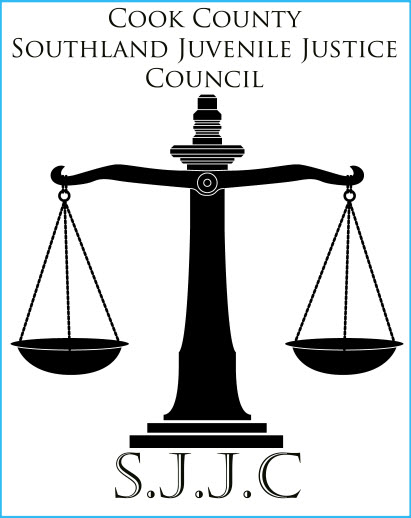 Violence Prevention Reduction Program – Request For ProposalThe Mission of The Cook County Southland Juvenile Justice Council is to decrease juvenile delinquency in South Suburban Cook County through establishing partnerships, strengthening resources, and implementing diversion opportunities.  To achieve established goals, the Council partners with school districts, law enforcement agencies, court systems, municipalities, faith-based and non-profit agencies to engage youth and families within the townships of Bloom, Rich, Thornton, and Bremen. The Cook County Southland Juvenile Justice Council is committed to building a bridge between home, school, and the community, to provide access to thriving wrap around services, training, and activities for the townships that we serve.Program: The Violence Prevention & Reduction ProgramPurpose: Funds will be provided to establish or enhance a program that reduces juvenile delinquency, chronic absenteeism, truancy, school infractions, and programs to prevent the school-to-prison pipeline.Program Type: CompetitiveFunding: Allocations and payment under this grant are subject to appropriation action by the Illinois General Assembly.Funding Opportunity Number: SJJC 2023-2024-VPRPEligible Applicants: South Suburban school districts, non-profit organizations, faith-based organizations, and businesses located in or serving Bloom, Rich, Thornton, and Bremen Townships of South Suburban Cook County, Illinois. Applicants must provide evidence of existing competencies to provide violence prevention and reduction programming to include the applicant’s mission statement, goals, and policies, regarding juvenile justice activities. Grant Award: Grant awards will be scored based upon metrics including measurable and achievable goals, objectives & outcomes. Applicants must be GATA approved and have the ability to demonstrate proof of organizational viability. SJJC anticipates grant awards that range from $15,000 to $200,000 depending on the types of services provided. This includes the cost of program operations from September 1, 2023, until June 30, 2024. Grant awards will vary depending on the needs addressed in the approved proposal and the total appropriations for the program. Applicants must be GATA approved and have the ability to demonstrate proof of organizational viability. Grant Period: The grant period begins September 1, 2023, and goes on through June 30, 2024.Application Deadline: Proposals must be submitted no later than 5:00pm on Wednesday, August 23, 2023.Program Evaluation: All grantees will be provided with a program evaluator to assist in assessing the implementation or enhancement of the program.Technical Assistance: A webinar will be conducted on Tuesday, August 1, 2023, at 11am to provide additional information and to answer questions from applicants.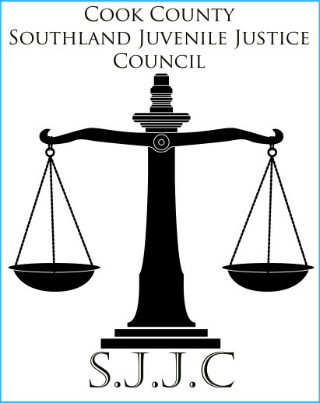 Violence Prevention Reduction Program Grant ApplicationPlease email the completed RFP to jdavis@sjjcouncil.org, no later than 5:00pm on or before Wednesday, August 23, 2023.Applicant Agency Name:Address: Address: Contact Name:Title: Direct Line:Cell:Email: Program Manager Name:Title:Direct Line:Cell:Email:EIN:    DUNS: Unique Entity ID:SAM Registration is valid until:SAM Cage Code:EIN:    DUNS: Unique Entity ID:SAM Registration is valid until:SAM Cage Code:Contact Name:Title: Direct Line:Cell:Email: Program Manager Name:Title:Direct Line:Cell:Email:Type of Agency: Check one onlySchool District:  ___       Non-Profit ___   For-Profit ___Faith-Based ___    Community-Based-Organization ___  Other ___Type of Agency: Check one onlySchool District:  ___       Non-Profit ___   For-Profit ___Faith-Based ___    Community-Based-Organization ___  Other ___Fiscal Manager Name:TitleDirect Line:Cell:Email: Congressional DistrictState Senate DistrictState Representative District:Township:Municipalities Served:Congressional DistrictState Senate DistrictState Representative District:Township:Municipalities Served:PROGRAM DISCRIPTION: Provide a summary of the proposed program. Include how the program will be implemented and managed.How will the program be implemented virtually (Zoom, Webinar, etc)Identify key program staff.How will the program participant be identified?How will the program be monitored?PROGRAM DISCRIPTION: Provide a summary of the proposed program. Include how the program will be implemented and managed.How will the program be implemented virtually (Zoom, Webinar, etc)Identify key program staff.How will the program participant be identified?How will the program be monitored?PROGRAM DISCRIPTION: Provide a summary of the proposed program. Include how the program will be implemented and managed.How will the program be implemented virtually (Zoom, Webinar, etc)Identify key program staff.How will the program participant be identified?How will the program be monitored?PROGRAM RELATED ACTIVITIES:Describe current or past activities related to restorative justice, chronic absenteeism, mentoring or related issues.Include relevant current or past related partnerships.PROGRAM RELATED ACTIVITIES:Describe current or past activities related to restorative justice, chronic absenteeism, mentoring or related issues.Include relevant current or past related partnerships.PROGRAM RELATED ACTIVITIES:Describe current or past activities related to restorative justice, chronic absenteeism, mentoring or related issues.Include relevant current or past related partnerships.BUDGET SUMMARY:Provide a summary of the proposed budget. Include an estimate of program cost.Who will manage the funds? Include title, resumes with relevant experience and/or abilities.Include an itemized detailed budget as an attachment (name the document Detailed Budget)BUDGET SUMMARY:Provide a summary of the proposed budget. Include an estimate of program cost.Who will manage the funds? Include title, resumes with relevant experience and/or abilities.Include an itemized detailed budget as an attachment (name the document Detailed Budget)BUDGET SUMMARY:Provide a summary of the proposed budget. Include an estimate of program cost.Who will manage the funds? Include title, resumes with relevant experience and/or abilities.Include an itemized detailed budget as an attachment (name the document Detailed Budget)SUSTAINABILTY PLAN:How will the program continue after the funding period?What plans are in place to ensure the continuation of the program?SUSTAINABILTY PLAN:How will the program continue after the funding period?What plans are in place to ensure the continuation of the program?SUSTAINABILTY PLAN:How will the program continue after the funding period?What plans are in place to ensure the continuation of the program?ORGANIZATION/AGENCY ASSISTANCE:What assistance will be needed to ensure the successful implementation of the Violence Prevention & Reduction Program?ORGANIZATION/AGENCY ASSISTANCE:What assistance will be needed to ensure the successful implementation of the Violence Prevention & Reduction Program?ORGANIZATION/AGENCY ASSISTANCE:What assistance will be needed to ensure the successful implementation of the Violence Prevention & Reduction Program? ADDITIONAL CONSIDERATIONS (OPTIONAL)Include any other considerations for review. ADDITIONAL CONSIDERATIONS (OPTIONAL)Include any other considerations for review. ADDITIONAL CONSIDERATIONS (OPTIONAL)Include any other considerations for review.Authorized Signature:Printed Name:Authorized Signature:Printed Name:Title:Date:Program Manager Signature:Printed Name:Program Manager Signature:Printed Name:Title:Date:Fiscal Manager Signature:Printed Name: Fiscal Manager Signature:Printed Name: Title:Date: